السيرة الذاتية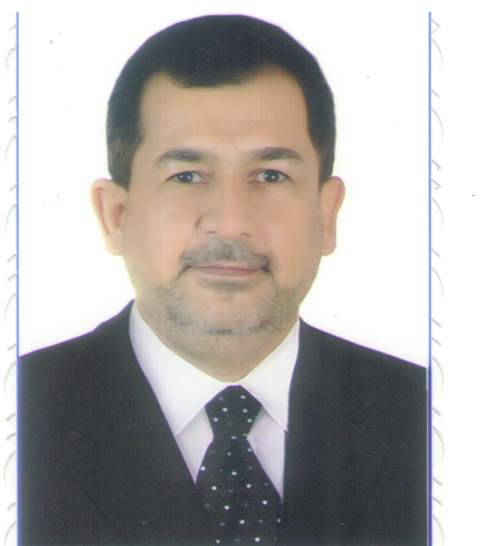 الاســــــــــــم   : محمد محيبس مطلكالكلية/ المعهد   :الجامعة التقنية الجنوبية /معهد التقني-العمارة	البريد الالكتروني  :mubmdmeahe@yahoo.comالتخصص العام : جيلولوجياالتـخـصص الدقيق : علم الارضااللقب العلمي   :   مدرس مساعدالمنصب (إن وجد)  :  أولاً : المؤهلات العلمية .ثانياً: التدريس الجامعي .ثالثاً: المناصب الوظيفية .رابعاً : المقررات الدراسية التي قام بتدريسها.خامساً: ( الاطاريح ، الرسائل ) التي أشرف عليها:سادساً: الأنشطة العلمية (المؤتمرات ,الندوات ,ورش العمل ) التي شارك فيها.سابعا :  البحوث المنشورة في مجال التخصص .ثامنا: عضوية الهيئات العلمية المحلية والدولية .تاسعاً: كتب الشكر ، الجوائز  و شهادات التقدير.عاشراً :الكتب المؤلفة أو المترجمة.إحدى عشر :اللغــات 	الشهادةتاريخ الحصول عليها بكالوريوس1/7/1989الماجستير13/12/2009الدكتوراهأخرىتالجهة  (المعهد / الكلية)الجامعةالفترة  من - الى1المعهد التقني/العمارةالجامعة التقنية الجنوبية1993-201623تالمنصبجهة العمل الفترة من - إلى1مسؤول وحدة شؤون الطلبةالمعهد التقني/العمارة28/11/1999 لغاية 2/12/20092مقرر قسم المساحة المعهد التقني/العمارة2010-20133تالقســـمالمـــــادةالسنـــــة1المساحةعلم الارض1993-20162المساحةالمسح التصويري/21993-20003المساحةالمسح التصويري/22009-2016تاسم الأطروحة  أو  الرسالةالقســـمالسنــة1لاتوجد23456تالعنوان السنــة مكان انعقادهانوع المشاركة 
( بحث / بوستر حضور)1لاتوجد234567تأسم البحثمحل النشرالسنة1لاتوجد2345تالجهةدرجة العضويةمن – الى النشاطات1لاتوجد23تكتاب الشكر أو الجائزة أو شهادة التقديرالجهة المانحةالسنة12المعهد التقني-العمارة1996-200021رئيس هيئة التعليم التقني2001311المعهد التقني /العمارة2003-20134567تأسم الكتابسنة النشر123456